Общество с Ограниченной Ответственностью «ЕСВ»630126, г. Новосибирск, ул. Выборная  201,  ИНН 5405497319 КПП 540501001, ОГРН 1145476073973тел. 8-383-214-69-32  www.ultren.ru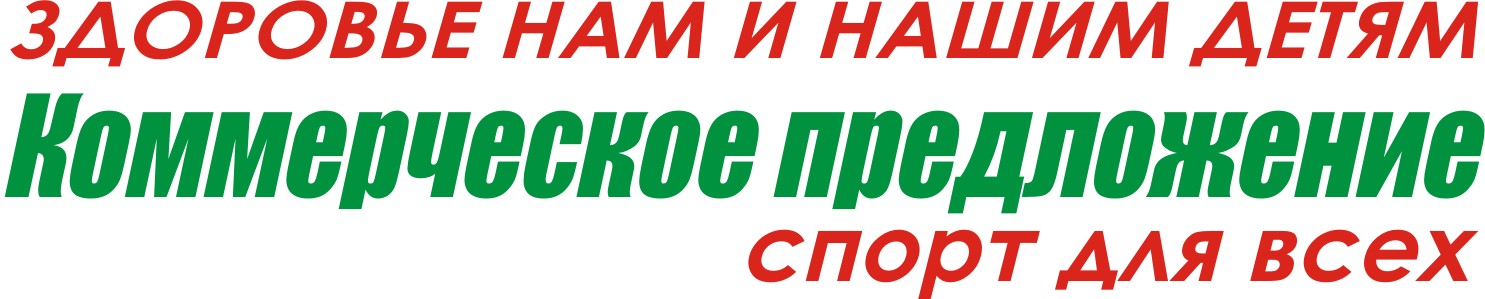 Уличные тренажёры для людей всех возрастов и любой степени физической подготовки со всеми необходимыми элементами  для сдачи ГТО.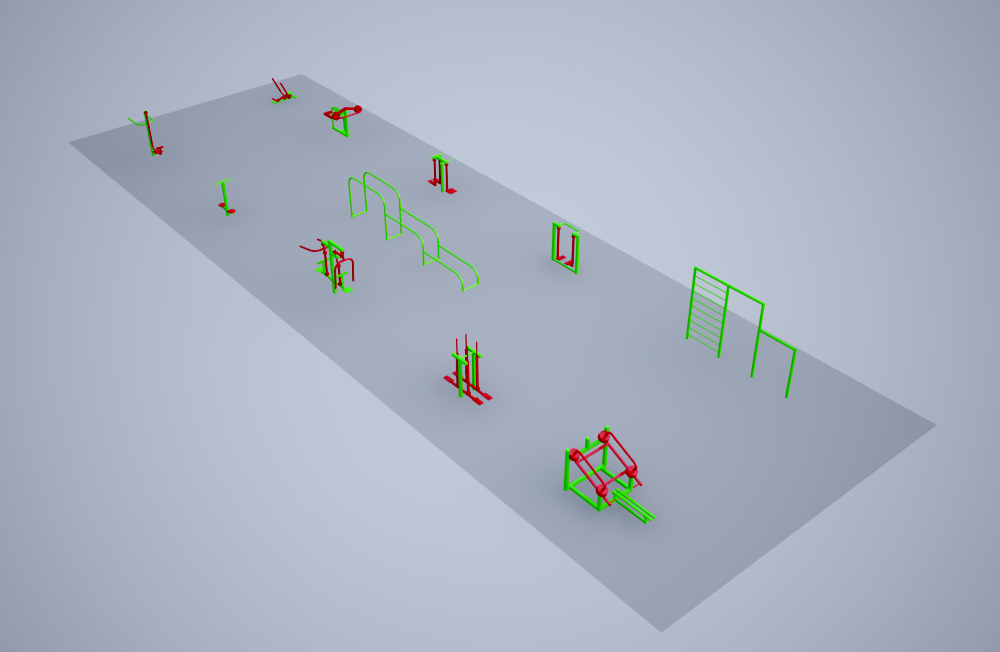 Примеры размещения уличных тренажеров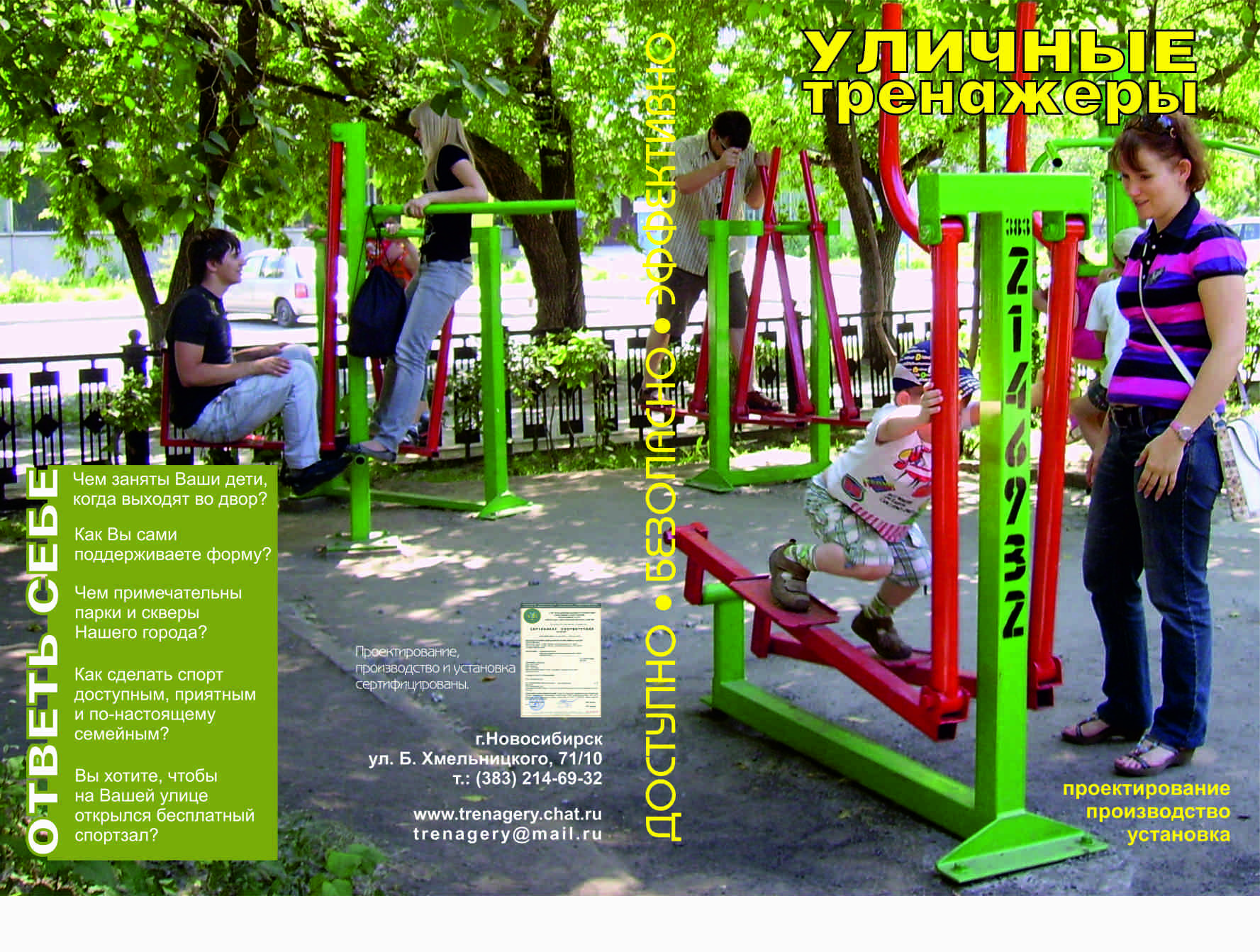 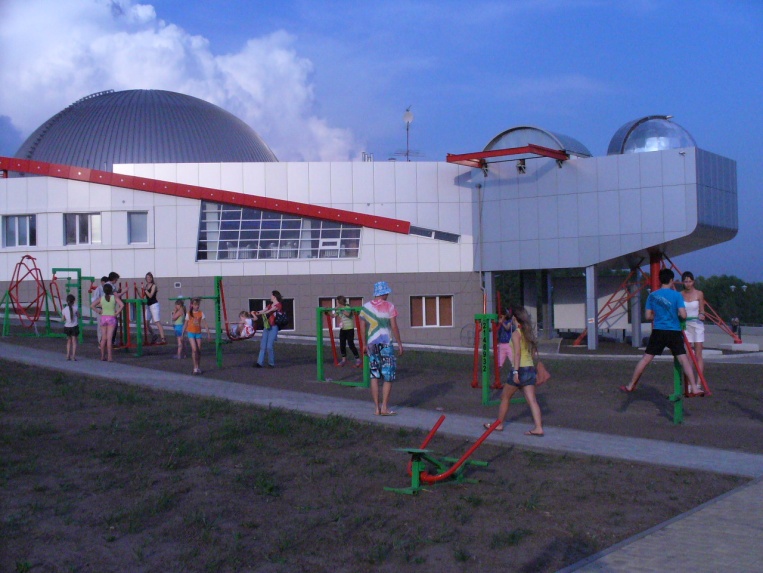 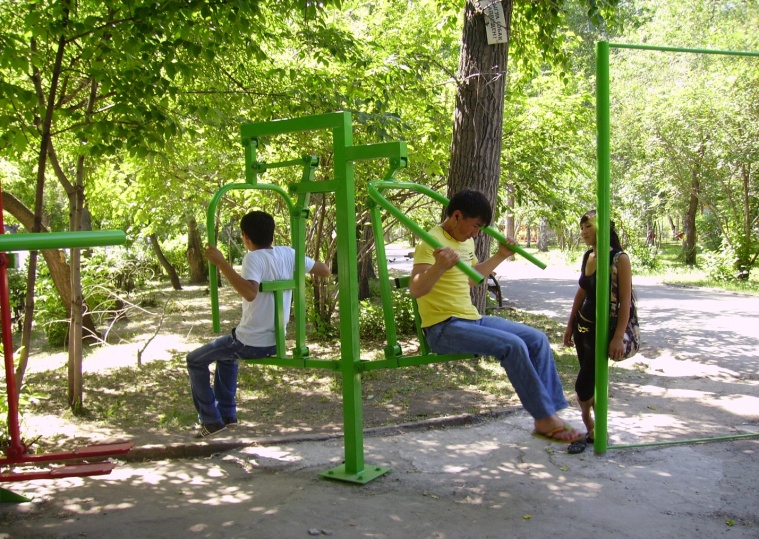 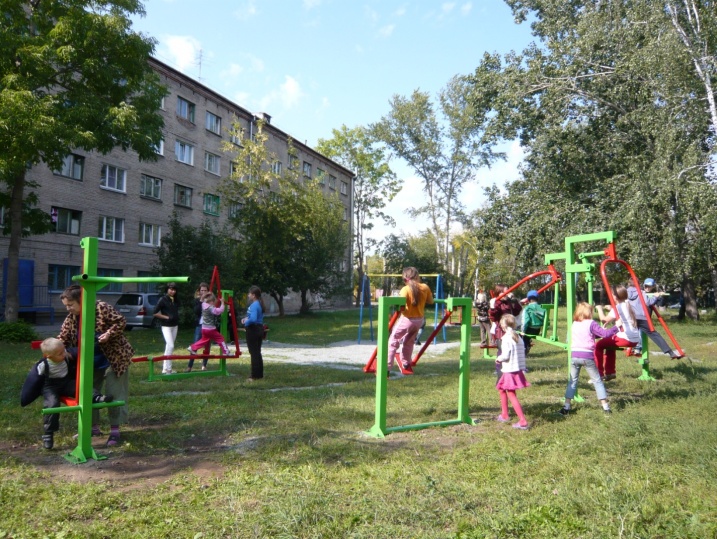 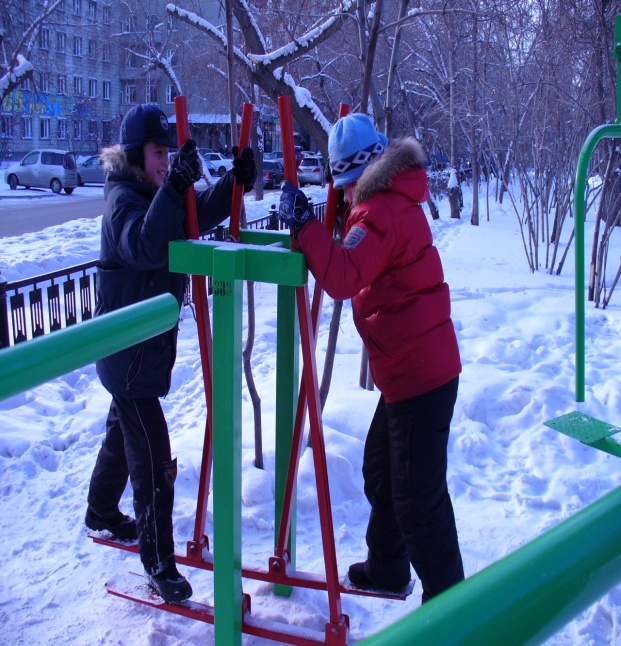 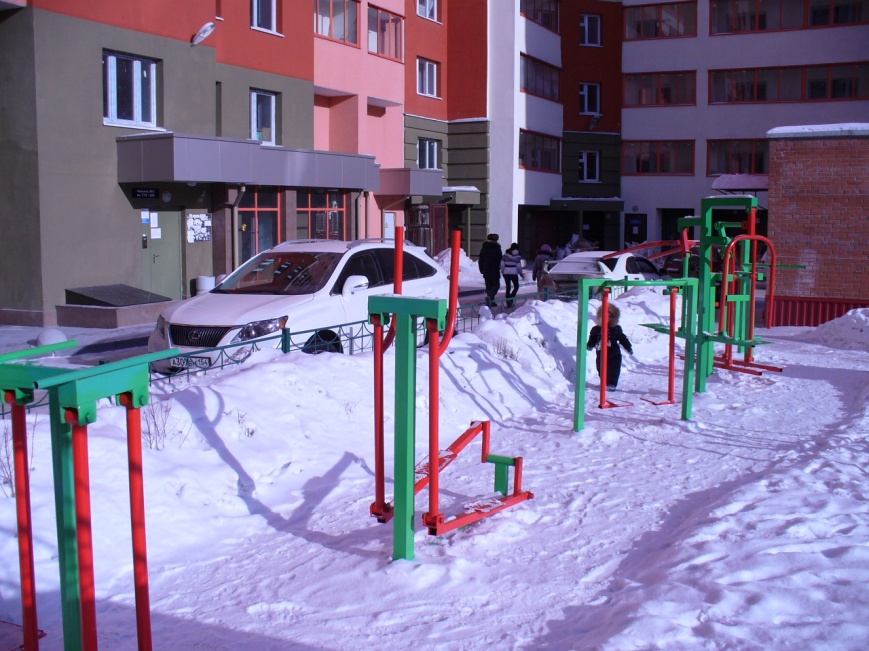 ТренажерТренажерНазваниеЦеныОписаниеОписаниеИмитация лыжной ходьбы37 900 рублейс монтажомУкрепление мышц ног  и рукУкрепление мышц ног  и рукШагоход28 500 рублейс монтажомРастяжка мышц ногРастяжка мышц ногШпагат поперечный и маятник29 700 рублейс монтажомУкрепление и растяжка мышц ног, мышц талии и позвоночника.Укрепление и растяжка мышц ног, мышц талии и позвоночника.Жим от груди и Подтягивание ( двухместный)39 900 рублей	с монтажомУкрепление мышц, ног, рук, спины, пресса и плечевого пояса.Укрепление мышц, ног, рук, спины, пресса и плечевого пояса.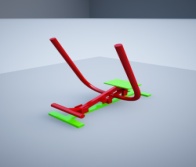 Гребля24 800 рублейс монтажомУкрепление мышц, ног, рук, спины, пресса и плечевого пояса.Укрепление мышц, ног, рук, спины, пресса и плечевого пояса.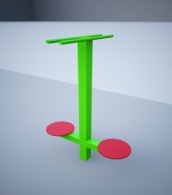 Красивая талия»(двухместный)25 900 рублейс монтажомУкрепляет все мышцы живота и поясницыУкрепляет все мышцы живота и поясницыЖим ногами, брусья (двухместный)25 100 рублейс монтажомУкрепление мышц ног, рук, пресса и плечевого пояса.Укрепление мышц ног, рук, пресса и плечевого пояса.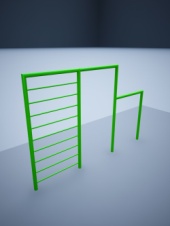 Перекладина двухуровневая с лестницей28 000 рублейс монтажомУкрепление мышц, ног, рук, спины, пресса и плечевого пояса.Укрепление мышц, ног, рук, спины, пресса и плечевого пояса.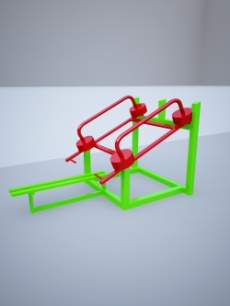 Жим от груди (проф.)68 900 рублейс монтажомУкрепляет мышцы груди, рук, плеч, живота Имитирует класический жим от груди штангой. Максимальный нагружаемый вес 110 кг.Укрепляет мышцы груди, рук, плеч, живота Имитирует класический жим от груди штангой. Максимальный нагружаемый вес 110 кг.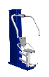 Жим от груди(Romana)35 900 рублейс монтажомУкрепление мышц груди, ног, рук, спины, пресса и плечевого пояса.Укрепление мышц груди, ног, рук, спины, пресса и плечевого пояса.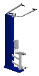 Тяга верхняя (Romana)35 900 рублейс монтажомУкрепление всех мышц спины,рук, кистей. Укрепление всех мышц спины,рук, кистей. 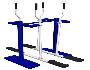 Двойные лыжи(Romana)68 900 рублейс монтажомУкрепление мышц ног  и рукУкрепление мышц ног  и рук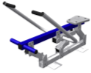 Гребля(Romana)23 900 рублейс монтажомУкрепление мышц, ног, рук, спины, пресса и плечевого пояса.Укрепление мышц, ног, рук, спины, пресса и плечевого пояса.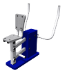 Жим к груди(Romana)29 900 рублейс монтажом Укрепление всех мышц спины.  Укрепление всех мышц спины. 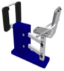 Жим ногами(Romana)32 500 рублейс монтажомУкрепление всех мышц спины, ногУкрепление всех мышц спины, ног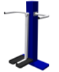 Маятник(Romana)23 700 рублейс монтажомУкрепление мышц груди, ног, рук, спины, пресса и плечевого поясаУкрепление мышц груди, ног, рук, спины, пресса и плечевого пояса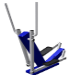 Эллиптический(Romana)43 700 рублейс монтажомУкрепление мышц груди, ног, рук, спины, пресса и плечевого поясаУкрепление мышц груди, ног, рук, спины, пресса и плечевого пояса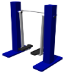 Шаговый(Romana)33 700 рублейс монтажомУкрепление мышц груди, ног, рук, спины, пресса и плечевого поясаУкрепление мышц груди, ног, рук, спины, пресса и плечевого пояса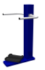 Твистер(Romana)23 700 рублейс монтажомУкрепление мышц груди, ног, рук, спины, пресса и плечевого поясаУкрепление мышц груди, ног, рук, спины, пресса и плечевого пояса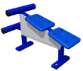 Лавка-пресс(Romana)12 500 рублейс монтажомУкрепление мышц груди, ног, рук, спины, пресса и плечевого поясаУкрепление мышц груди, ног, рук, спины, пресса и плечевого пояса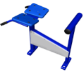 Гиперэкстензия(Romana)15 000 рублейс монтажомУкрепление мышц груди, ног, рук, спины, пресса и плечевого поясаУкрепление мышц груди, ног, рук, спины, пресса и плечевого пояса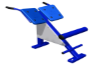 Гиперзстензия(Romana)14 000 рублейс монтажомУкрепление мышц груди, ног, рук, спины, пресса и плечевого поясаУкрепление мышц груди, ног, рук, спины, пресса и плечевого пояса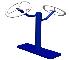 Тренажер для укрепления рук(Romana)26 000 рублейс монтажомУкрепление мышц, рук, спины, развитие моторики у детейУкрепление мышц, рук, спины, развитие моторики у детей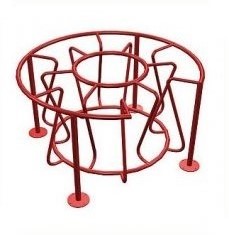 Лабиринт68 900 рублейс монтажомДиаметр 2,5 м. Высота 1,3 м.Диаметр 2,5 м. Высота 1,3 м.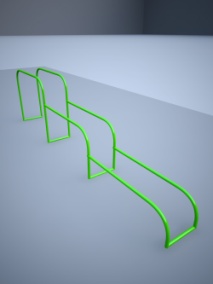 Брусья (трёхуровневые 1600*1000*500мм, длина 6 м.)35 000 рублейс монтажомУкрепление мышц, ног, рук, спины, пресса и плечевого пояса.Укрепление мышц, ног, рук, спины, пресса и плечевого пояса.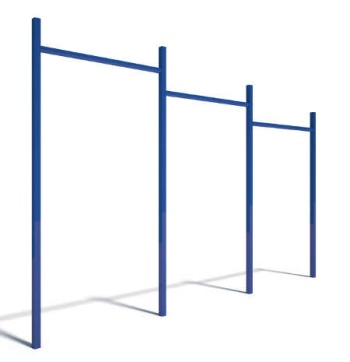 Перекладина ГТО трёхуровневая (Высота перекладин: 2400мм., 1700мм. или 2000мм, 950мм.)21 000 рублейс монтажомПолностью металлическая с полимерным покрытием, Диаметр стоек 76мм., диаметр перекладины 32мм.Полностью металлическая с полимерным покрытием, Диаметр стоек 76мм., диаметр перекладины 32мм.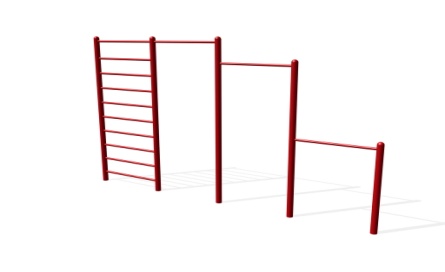 Перекладина ГТО трёхуровневая со шведской стенкой (Высота перекладин 2400мм., 1700мм. или 2000мм., 950мм.) 28 000 рублейс монтажомПолностью металлическая с полимерным покрытием, Диаметр стоек 76мм., диаметр перекладины 32мм.Полностью металлическая с полимерным покрытием, Диаметр стоек 76мм., диаметр перекладины 32мм.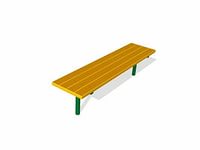 Скамья гимнастическая уличная (Д*Ш*В: 2000мм.*240мм.* 300мм.)Длина по согл-ю с заказчиком до 3000мм.13 000 рублейс монтажомСкамья деревянная. Основание полностью металлическое с полимерным покрытием.Скамья деревянная. Основание полностью металлическое с полимерным покрытием.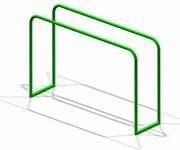 Брусья (высота 1500мм. длина 2000мм., ширина 500мм.)12 000 рублейс  монтажомПолностью металлические с полимерным покрытием. Диаметр 47мм.Полностью металлические с полимерным покрытием. Диаметр 47мм.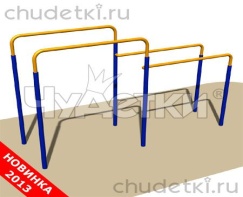 Брусья (двухуровневые 1600*1300мм, длина 4 м.)17 000 рублейс монтажомПолностью металлическая с полимерным покрытием. Диаметр 47 мм. Высота 1500мм. и 1000мм.Полностью металлическая с полимерным покрытием. Диаметр 47 мм. Высота 1500мм. и 1000мм.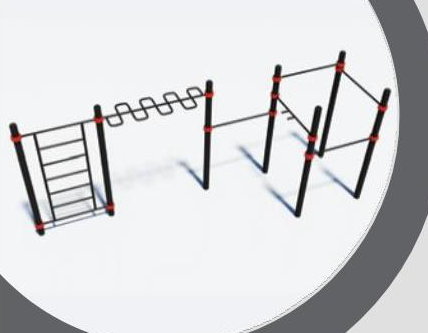 4 турника ГТО классического хвата 28 000 рублей с монтажомПолностью металлический с полимерным покрытием, Диаметр стоек 76мм., диаметр перекладины 32мм.Полностью металлический с полимерным покрытием, Диаметр стоек 76мм., диаметр перекладины 32мм.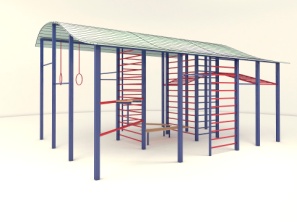 Атлетическая беседка Д*Ш*В: 6,3м.*5,1м.*3,8м.640 000 рублейс монтажом1.Шведская стенка  (Ширина 1620мм, Шаг 250мм., Д=32мм)-2шт.2. Шведская стенка (ширина 990мм, шаг 250мм.) -1 шт.3. Шведская стенка (ширина 990мм, шаг 200мм.) – 1шт.4. Шведская стенка (ширина 970мм, шаг 300мм.) – 1шт.5. Перекладина (ширина 1620мм., высота 900мм.) -1шт.6. Перекладина (ширина 1620мм., высота 1100мм.) -1шт.7. Перекладина (ширина 1620мм., высота 2400мм.) -1шт.8. Перекладина (ширина 1620мм., высота 2200мм.) -1 шт.9. Перекладина (ширина 1620мм., высота 2000мм.) -1 шт.10. Перекладина (ширина 1620мм., высота 1800мм.) -1 шт.11. Перекладина (ширина 990мм., высота 2000мм.) -1шт.12. Перекладина (ширина 970мм., высота 2200мм.) -1шт.13. Перекладина (ширина 970мм., высота 2000мм.) -1шт.14. Перекладина (ширина 970мм., высота 1800мм.) -1шт.15.Перекладина (ширина 970мм., высота 1700мм.)-1шт.16. Кольца гимнастические17. Рукоход (длина 5100мм. )18. Брусья (высота 1500мм., ширина 600мм.)-1шт.19.  Стойка для укрепления пресса-1шт20. Скамья комбинированная для пресса-1шт.21. Скамья гимнастическая-1шт.1.Шведская стенка  (Ширина 1620мм, Шаг 250мм., Д=32мм)-2шт.2. Шведская стенка (ширина 990мм, шаг 250мм.) -1 шт.3. Шведская стенка (ширина 990мм, шаг 200мм.) – 1шт.4. Шведская стенка (ширина 970мм, шаг 300мм.) – 1шт.5. Перекладина (ширина 1620мм., высота 900мм.) -1шт.6. Перекладина (ширина 1620мм., высота 1100мм.) -1шт.7. Перекладина (ширина 1620мм., высота 2400мм.) -1шт.8. Перекладина (ширина 1620мм., высота 2200мм.) -1 шт.9. Перекладина (ширина 1620мм., высота 2000мм.) -1 шт.10. Перекладина (ширина 1620мм., высота 1800мм.) -1 шт.11. Перекладина (ширина 990мм., высота 2000мм.) -1шт.12. Перекладина (ширина 970мм., высота 2200мм.) -1шт.13. Перекладина (ширина 970мм., высота 2000мм.) -1шт.14. Перекладина (ширина 970мм., высота 1800мм.) -1шт.15.Перекладина (ширина 970мм., высота 1700мм.)-1шт.16. Кольца гимнастические17. Рукоход (длина 5100мм. )18. Брусья (высота 1500мм., ширина 600мм.)-1шт.19.  Стойка для укрепления пресса-1шт20. Скамья комбинированная для пресса-1шт.21. Скамья гимнастическая-1шт.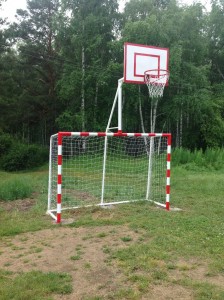 Баскетбольный щит совмещённый с воротами для мини футбола90 000 рублей за 2 шт.с доставкой и монтажом.Размеры ворот 300*200см. Створ ворот из трубы д.76мм. Баскетбольный щит размером 100*70см. Высота до кольца 3,05м. Ворота и кольцо оснащены сеткой.Размеры ворот 300*200см. Створ ворот из трубы д.76мм. Баскетбольный щит размером 100*70см. Высота до кольца 3,05м. Ворота и кольцо оснащены сеткой.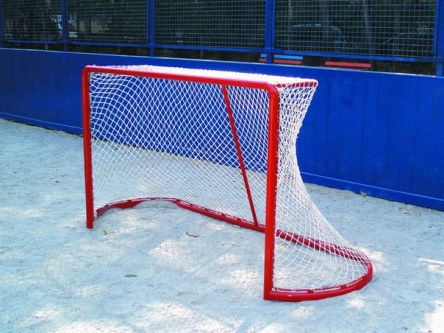 Ворота хоккейные32 000 рублей за 2 шт.с доставкой Размеры 183*122см. Створ ворот из трубы д.48мм. Ворота оснащены сеткойРазмеры 183*122см. Створ ворот из трубы д.48мм. Ворота оснащены сеткой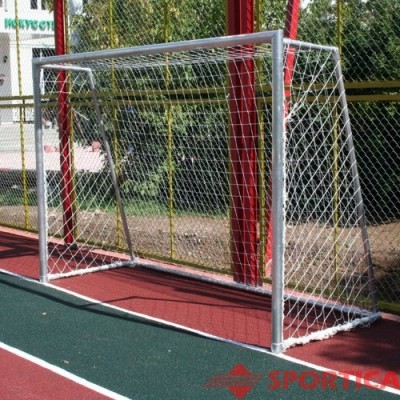 Ворота мини футбольные50 000 рублей за 2 шт. с доставкой и монтажом.Размеры 300*200см. Створ ворот из трубы д.76мм. Ворота оснащены сеткой.Размеры 300*200см. Створ ворот из трубы д.76мм. Ворота оснащены сеткой.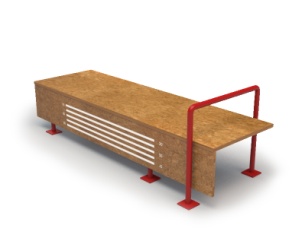 Скамья ГТО (Д*Ш*В: 1800мм.*360мм.* 300мм.).16 000 рублейс монтажомСкамья фанера влагостойкая (коричневая). Основание полностью металлическое с полимерным покрытием.Скамья фанера влагостойкая (коричневая). Основание полностью металлическое с полимерным покрытием.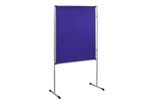 Информационный щит с нормативами ГТО15 000рублейс монтажомКаркас металлический с полимерным покрытием. Текст и изображение на пластиковой основе 4-5мм.Каркас металлический с полимерным покрытием. Текст и изображение на пластиковой основе 4-5мм.Директор ООО «ЕСВ»                     Еценков С.В.  Директор ООО «ЕСВ»                     Еценков С.В.  Директор ООО «ЕСВ»                     Еценков С.В.  Директор ООО «ЕСВ»                     Еценков С.В.  